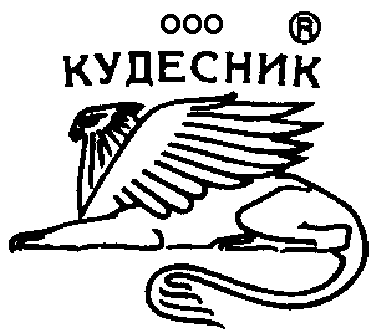 Список организаций, входящих в состав дилерской сети ООО «Кудесник» на 2023 годООО «К2 ПАРТНЁР»ИНН/КПП 7716957266/771601001129344, г. Москва, ул. Енисейская, дом. 1, строение 1, этаж 2, помещение 209тел.: (495) 107-07-00ООО «К2 МАШИНЕРИ»ИНН/КПП 3702205519/370201001153007, Ивановская область,г. Иваново, ул. Фрунзе, д. 2Ател.: (4932) 58-41-85ООО "Компания СИМ-авто"ИНН/КПП 7729588182/774301001125130, г. Москва, ул. Выборгская, дом 22, строение 3, этаж 2, комн.40тел.: (495) 788-16-61ООО «Торговый дом «Мега Драйв»ИНН/КПП 5029210472/502901001141006, Московская область, г. Мытищи, Олимпийский проспект, владение 29,  стр. 2, этаж 7, оф. 2тел. (499) 288-28-41, (495) 215-10-10ООО «ВолгоИнвест»ИНН/КПП 7701749295 / 500301001142718, Московская область, Ленинский городской округ, г. Видное, пос. Битца,    ул. Нагорная, строение 11, этаж 3, помещение 303/2тел.: (800)-707-97-59ООО «Автоцентр Кардан»ИНН/КПП  3917514154/391701001238310, Калининградская область, Гурьевский район, п. Малое Исаково, ул. Гурьевская, зд. 2В, здание 1, оф. 206 тел. (4012) 79-59-59, 79-59-79ООО «ГРИФОН»ИНН/КПП 6102064928 / 610201001346703, Ростовская область, Аксайский район, хутор Маяковского, ул. Заводская, дом 49тел.: (863)-303-00-77ООО «АККРАН»ИНН/КПП 1655466919 / 168601001420061, Республика Татарстан, г. Казань, ул. Аграрная, дом 50А, этаж 2, помещение 17тел.: (843)-528-24-34ООО «АВТОДОР-МОТОРС»ИНН/КПП 1650216979/165801001420051, Республика Татарстан, г. Казань, ул. Автосервисная, д.19тел. (843) 299-41-18; 299-41-28   ООО «ПО«ТРАК ПЛЭНЕТ»ИНН/КПП 1650290002/165001001423800, Республика Татарстан, г. Набережные Челны, Мензелинский тракт,дом 22/1, офис 202.тел.: (8552) 47-07-02  ООО АвтоЦентр «Феникс»ИНН/КПП 1650357867/165001001423800, Республика Татарстан, г. Набережные Челны, проезд Индустриальный, д. 37тел. (8552) 38-08-36, доб. 1201    ООО «РариТЭК Авто Групп» ИНН/КПП 1434047476/143401001678960, Республика Саха (Якутия), г. Нерюнгри, ул. Северная д. 13тел. +7(8552) 77-89-55, доб. 12-01  ООО «КОМАВТО»      ИНН/КПП 5258130677/525701001603092, г. Нижний Новгород, Московское шоссе, дом  302, корпус 3, оф.2тел. (831) 214-14-96    ООО «МАШИНЫ СИБИРИ»ИНН/КПП 7430034043./ 743001001456623, Челябинская обл, г. Копейск, проспект Коммунистический, дом 1 «А»-28 тел. (351) 220-71-17	   ООО «ГРУЗОВАЯ ТЕХНИКА-ЧЕЛЯБИНСК» ИНН/КПП 7448202500/744801001454100, г. Челябинск,Комсомольский проспект, дом  90, помещение 14, офис 517тел. (351) 238-10-40ООО «Урал СТ»ИНН/КПП 7415044142/741501001456320, Россия, Челябинская обл., г. Миасс, пр. Макеева, д.56тел.: (3513)54-63-00   ООО «СтройТранс»ИНН/КПП 6658318107/665801001620109, г. Екатеринбург, ул. Мельникова, д. 20, кВ. 12тел. (343) 370-54-44 АО НТЦ «Эврика-Трейд"»ИНН/КПП 8602053340/860201001628426, Ханты-Мансийский автономный округ - Югра, г. Сургут, ул. Профсоюзов, д. 62 тел. (3462) 94-11-11  ООО «АвтоСпецЦентр» ИНН/КПП 5406767462/ 540601001630099, г. Новосибирск, ул. Орджоникидзе, дом 47, помещение 15тел. (383) 201-83-01  ООО «СИГМА»  ИНН/КПП 2464001505/246401001    660079, г. Красноярск, ул. 60 лет Октября, д. 105     тел. (3912) 36-23-93, 36-57-80, 36-41-01   ООО «Сибирская Крановая Компания»ИНН/КПП 4205276568/420501001   650021, г. Кемерово, ул. Западный проезд, дом 7, офис 1   тел. (3842) 67-24-10, 67-34-10  ООО «Амурский Технический Центр»ИНН/КПП 2801231250/ 280101001675006, Амурская обл., г. Благовещенск, с. Верхнеблаговещенское, ул.Амурская, дом 4А, оф.2 тел. (914) 558-20-44 ООО СМК ПС «ИТЦПТМ»ИНН/КПП 2724193833/272401001680009 г. Хабаровск,пер. Промышленный 15, оф.20тел.: (4212) 27-71-95, 27-71-15